Science as the study of the world around us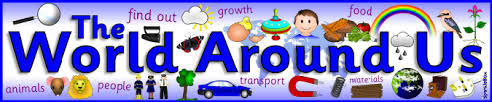 Student Name:____________________					Due Date: 9/14/18Duration of presentation is 10 minutesThe topic I have chosen to research is _________________________Definition or explanation of terms: __________________________________________________________________________________________________________________________________________________________________________________________________________________________________________________________The materials I am using in my presentation include:My notes to use during the presentation:______________________________________________________________________________________________________________________________________________________________________________________________________________________________________________________________________________________________________________________________________________________________________________________________________________________________________________________________________________________________________________________________Five things I learned from my peer’s presentations (to be completed at a later date)1. ___________________________________________________________________________________2. ___________________________________________________________________________________3. ___________________________________________________________________________________4. ___________________________________________________________________________________5. ___________________________________________________________________________________